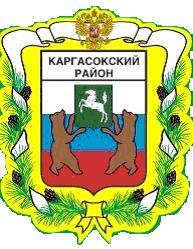 МУНИЦИПАЛЬНОЕ ОБРАЗОВАНИЕ «Каргасокский район»ТОМСКАЯ ОБЛАСТЬДУМА КАРГАСОКСКОГО РАЙОНАЗаслушав информацию Андрейчук Татьяны Владимировны - начальника Управления финансов Администрации Каргасокского района об исполнении бюджета за 1 квартал 2019 года,Дума Каргасокского района РЕШИЛА:Глава Каргасокского района 							 А.П. АщеуловРЕШЕНИЕРЕШЕНИЕРЕШЕНИЕ19.06.2019№ с. Каргасокс. КаргасокОб информации Управления финансов об исполнении бюджета за 1 квартал 2019 года1. Принять к сведению информацию, представленную Андрейчук Татьяной Владимировной- начальником Управления финансов Администрации Каргасокского района  об исполнении бюджета за 1 квартал 2019 года.Председатель ДумыКаргасокского района       В.В. Брагин